Coach:						Date:				Training Length:Topic: 										Technical/Tactical:									Organization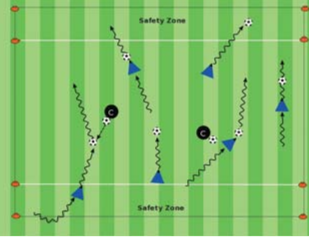 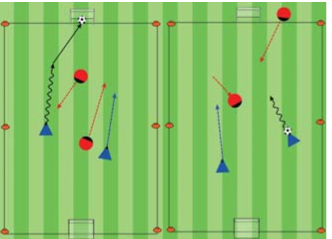 	Tactical/Technical: 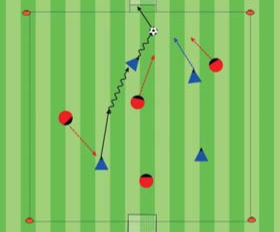 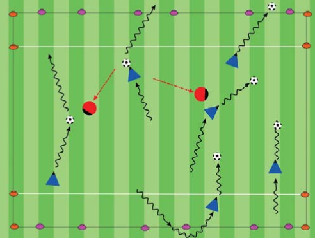 